OBLASTNÉ                                            MIERSTNY ODBOR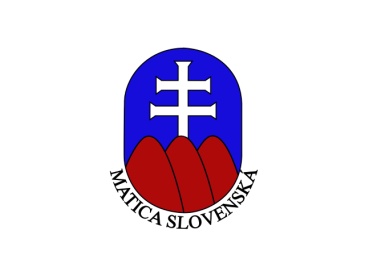 MATICE SLOVENSKEJ V BREZNENám.  gen. M. R. Štefánika 55, 977 01  BreznoMilí matičiari, milé matičiarky,na nasledovné obdobie sme pripravili tieto stretnutia a podujatia:04.11. 2019 pondelok, o 16,30 h matičná kancelária     zasadá výbor MO MS22.11.2019 piatok, o 16,00 h MsDK Brezno    pred sto rokmi bol založený MO MS – 22. novembra 1919. Srdečne Vás všetkých    pozývame na oslavy 100. výročia. V programe vystúpia: SZMB, spevokol Svornosť,   MSS    Krnohári, deti zo ZŠ s MŠ K. Rapoša, DSJCH, hosť: Dychový orchester pri ZUŠ Brezno.    Súčasťou osláv bude uvedenie do života bulletinu Sto rokov Miestneho odboru Matice    slovenskej v Brezno 1919 – 2019. Po skončení programu Vás pozývame na čašu vína do    Reštaurácie Omega. Veríme, že tento vzácny deň strávime spolu s vami.           28.11. 2019  štvrtok, o 15,00 h matičná kancelária    Pozývame Vás na besedu venovanú spomienke JUDR. Vojtechovi Zamarovskému,    slovenskému autorovi literatúry faktu, venujúcej sa najstarším dejinám ľudstva.    O odborný prednes sa postará p. Skorka, o príjemné posedenie a hudbu je postarané.02.12. 2019 pondelok, o 16,30 h matičná kancelária      zasadá výbor MO MS08.12. 2019  nedeľa, o 14,00 h Rímskokatolícky kostol Brezno,       Občianske združenie KRESŤAN Brezno, Mesto Brezno, Rímskokatolícky farský úrad,      MO MS Brezno Vás pozývajú na  21. BENEFIČNÝ KONCERT pod názvom :      “ Jazyk   ľudský Boha chváľ „    Bližšie informácie na plagátoch.09.12.2019 pondelok, o 16,00 h Koliba pod Orechom Brezno       Pozývame Vás na tradičné predvianočné posedenie pri kapustnici v Kolibe pod Orechom.       O hudbu a kultúrny program s tombolou bude postarané. Prihlásiť sa a zaplatiť je         potrebné do 04.12.2019 u.p. Muránskej v matičnej kancelárii (osobne počas úradných          hodín v stredu, príp. na t. č. 0950 458030). Poplatok za večeru a prípitok 7 €.19.12.2019  štvrtok, o 14,00 h matičná kancelária        Klub Martina Rázusa pozýva na spomienkové stretnutie na učiteľa a spisovateľa           Františka Kreutza pri príležitosti 15. výročia od jeho smrti. Položenie kvetov k hrobu        na novom cintoríne.                                                                                    PhDr. Ing. Ivana Kružliaková, PhD. v. r.                                                                                        predsedníčka MO MS